Predecir los cambios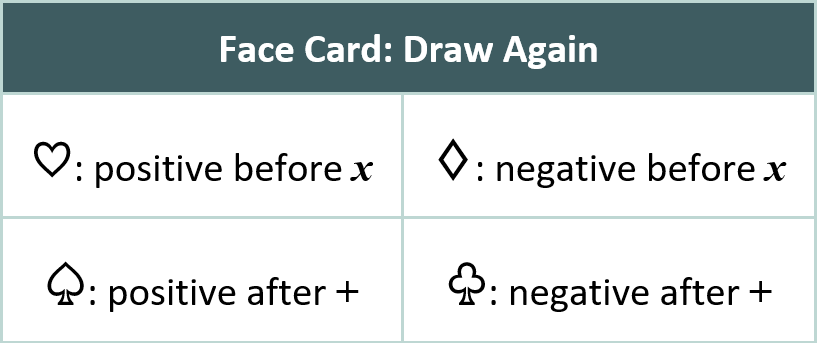 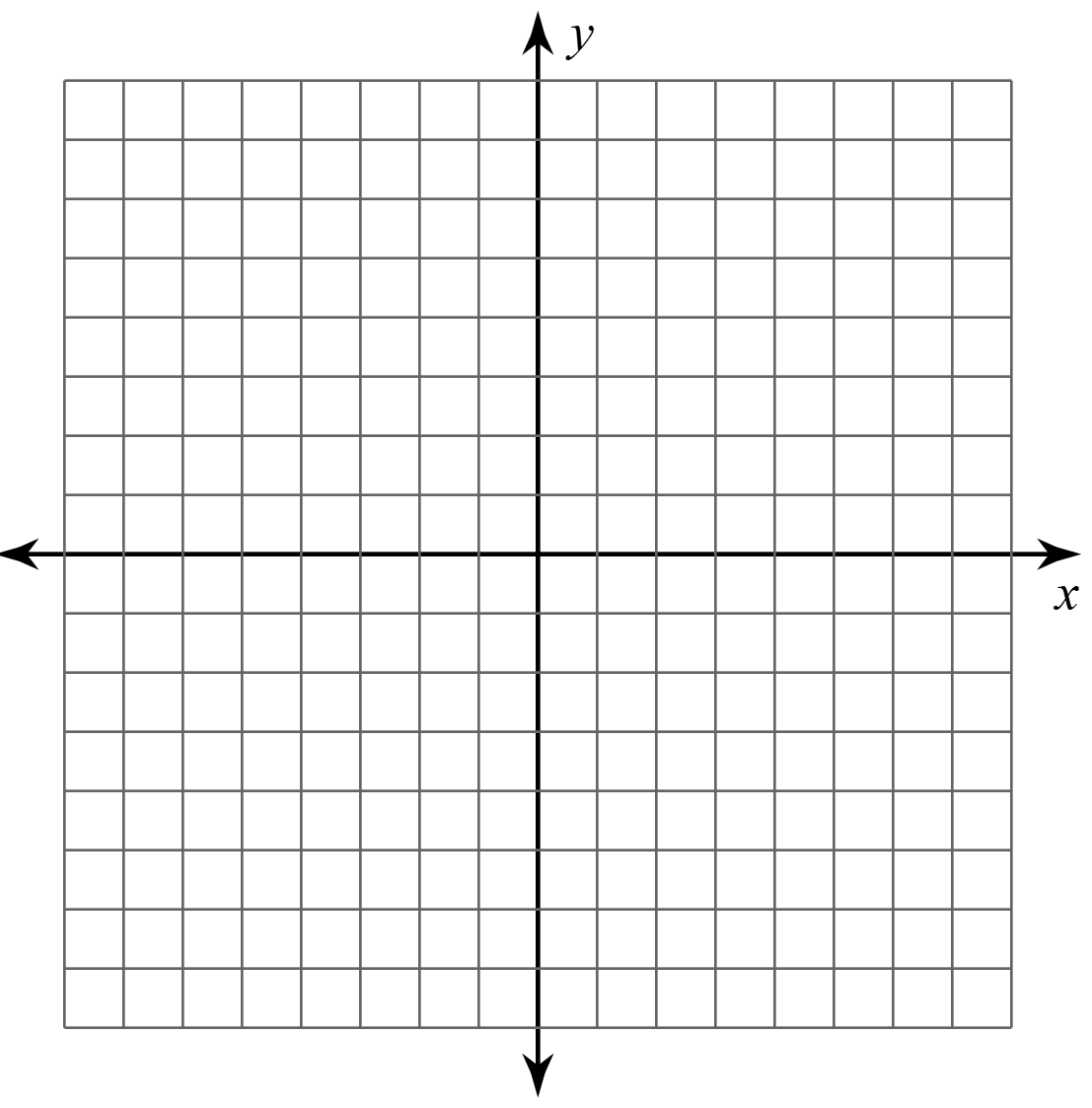 